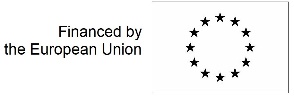 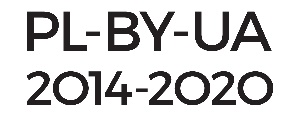 Gmina Zamośćul. Peowiaków 92, 22-400 Zamość tel./fax (84) 639-29-59, 638-47-48, 639-23-64www.gminazamosc.plNr sprawy RI.271.44.2020SPECYFIKACJA ISTOTNYCHWARUNKÓW ZAMÓWIENIA (SIWZ)NAZWA ZADANIA: Wykonanie i dostawa Kalendarza przyrodniczo-kulturowego Gminy Zamość na lata 2022 – 2023Zadanie współfinansowane w ramach projektu pn„RoweLove Roztocze - razem pomimo granic” realizowanego w ramach Programu Współpracy Transgranicznej Polska–Białoruś–Ukraina 2014-2020Rodzaju zamówienia: USŁUGAPostępowanie o udzielenie zamówienia jest prowadzone w trybie przetargu nieograniczonego, zgodnie z przepisami ustawy z dnia 29 stycznia 2004 r. - Prawo zamówień publicznych 
(t. j. Dz. U. z 2019 r., poz. 1843 ze. zm.) oraz zgodnie z zapisami niniejszej SIWZ.Wartość szacunkowa zamówienia nie przekracza kwoty określonej w przepisach wydanych na podstawie art. 11 ust. 8 ustawy z dnia 29 stycznia 2004 r. Prawo zamówień publicznych (t. j. Dz. U. z 2019 r., poz. 1843 ze zm.)Zamawiający oczekuje, że Wykonawcy zapoznają się dokładnie z treścią niniejszej SIWZ. Wykonawca ponosi ryzyko niedostarczenia wszystkich wymaganych informacji i dokumentów oraz przedłożenia oferty nie odpowiadającej wymaganiom określonym przez Zamawiającego.KOSZTY ZWIĄZANE Z PRZYGOTOWANIEM I ZŁOŻENIEM OFERTY PONOSI WYKONAWCA.                                                                                                                                                            WÓJT Ryszard Gliwiński ..........................................                                                                                                       ....................................................                                                                                                   Sporządził           ……………………………………….                                    ZatwierdzamLiliana PasternakInspektor ds. zamówień publicznychUG Zamość     Zamość, 28.12.2020 rSPIS TREŚCI: ROZDZIAŁ I. NAZWA ORAZ ADRES ZAMAWIAJĄCEGOROZDZIAŁ II. TRYB UDZIELANIA ZAMÓWIENIAROZDZIAŁ III. OPIS PRZEDMIOTU ZAMÓWIENIAROZDZIAŁ IV. OFERTY CZĘŚCIOWEROZDZIAŁ V. ZAMÓWIENIA UZUPEŁNIAJĄCEROZDZIAŁ VI. OFERTY WARIANTOWEROZDZIAŁ VII. TERMIN WYKONANIA ZAMÓWIENIAROZDZIAŁ VIII. WARUNKI UDZIAŁU W POSTĘPOWANIU ORAZ  OPIS SPOSOBU DOKONYWANIA OCENY SPEŁNIANIA TYCH WARUNKÓWROZDZIAŁ IX. WYKAZ OŚWIADCZEŃ LUB DOKUMENTÓW, JAKIE MA DOSTARCZYĆ WYKONAWCA W CELU POTWIERDZENIA SPEŁNIENIA WARUNKÓW UDZIAŁU W POSTĘPOWANIU ROZDZIAŁ X. SPOSÓB KOMUNIKACJI ZAMAWIAJĄCEGO Z WYKONAWCAMIROZDZIAŁ XI. WYMAGANIA DOTYCZĄCE WADIUMROZDZIAŁ XII. TERMIN ZWIĄZANIA OFERTĄROZDZIAŁ XIII. OPIS SPOSOBU PRZYGOTOWANIA OFERTYROZDZIAŁ XIV. MIEJSCE ORAZ TERMIN SKŁADANIA I OTWARCIA OFERTROZDZIAŁ XV. OPIS SPOSOBU OBLICZANIA CENYROZDZIAŁ XVI. INFORMACJE DOTYCZĄCE WALUT OBCYCHROZDZIAŁ XVII. OPIS KRYTERIÓW, KTÓRYMI ZAMAWIAJĄCY BĘDZIE SIĘ KIEROWAŁ PRZY WYBORZE OFERTY, Z PODANIEM ZNACZENIA TYCH KRYTERIÓW ORAZ SPOSOBU OCENY OFERTROZDZIAŁ XVIII. INFORMACJE O FORMALNOŚCIACH, JAKIE ZOSTAĆ DOPEŁNIONE PO WYBORZE  OFERTY W CELU ZAWARCIA UMOWY W SPRAWIE ZAMÓWIENIA PUBLICZNEGOROZDZIAŁ XIX. WYMAGANIA DOTYCZĄCE ZABEZPIECZENIA NALEŻYTEGO WYKONANIA UMOWYROZDZIAŁ XX. ZMIANA UMOWYROZDZIAŁ XXI. OCHRONA DANYCH OSOBOWYCHROZDZIAŁ XXII. POUCZENIE O ŚRODKACH OCHRONY PRAWNEJROZDZIAŁ XXIII. POSTANOWIENIA KOŃCOWEROZDZIAŁ I
NAZWA ORAZ ADRES ZAMAWIAJĄCEGOGMINA ZAMOŚĆul. Peowiaków 92
22-400 Zamość
tel./fax (84) 639-23-64, (84) 639-29-59, 638-47-48godz. urzędowania: pon. – pt. 7.30 – 15.30WWW: https://www.gminazamosc.plBIP: https://ugzamosc.bip.lubelskie.ple-mail: inwestycje@zamosc.org.plROZDZIAŁ II. 
TRYB UDZIELENIA ZAMÓWIENIA
1. Postępowanie o udzielenie zamówienia publicznego prowadzone jest w trybie przetargu nieograniczonego o wartości szacunkowej nie przekraczającej równowartości kwoty określonej w przepisach wydanych na podstawie art. 11 ust. 8 ustawy z dnia 29 stycznia 2004 r. Prawo zamówień publicznych (t. j. Dz. U. z 2019 r., poz. 1843 ze zm.).2. Podstawa prawna udzielenia zamówienia publicznego:art. 10 ust. 1 oraz art. 39-46 ustawy z dnia 29 stycznia 2004 r.  Prawo zamówień publicznych     (t. j. Dz. U. z 2019 r., poz. 1843 ze zm.). 3. Podstawa prawna opracowania Specyfikacji Istotnych Warunków Zamówienia:1) art. 36 -38 ustawy z dnia 29 stycznia 2004 r.  Prawo zamówień (t. j. Dz. U. z 2019 r., poz. 1843 ze zm.).2) Rozporządzenie Ministra Rozwoju z dnia 27 lipca 2016 r. w sprawie rodzajów dokumentów, jakich może żądać zamawiający od wykonawcy w postępowaniu o udzielenie zamówienia      (Dz. U. 2016 r. poz. 1126).3) Rozporządzenie Prezesa Rady Ministrów z 18 grudnia 2019 r. w sprawie średniego kursu złotego w stosunku do euro stanowiącego podstawę przeliczania wartości zamówień publicznych (Dz. U. z 2019 poz. 2453).ROZDZIAŁ III. 
OPIS PRZEDMIOTU ZAMÓWIENIAPrzedmiotem zamówienia jest:opracowanie i wykonanie kalendarza dwuletniego - na 2022 i 2023 rok przed wydrukiem, udostępnienie Zamawiającemu pliku w formacie PDF kalendarza oraz korekta i uwzględnienie uwag Zamawiającego zapakowanie i dostarczenie kalendarzy pod wskazany przez Zamawiającego adresParametry techniczne:kalendarz ścienny wieloplanszowynakład 5000 sztukukład pionowyformat A2, wymiary około 42 x 59,4 cmobjętość 13 kartek zadrukowanych obustronnie wykonanych z papieru kredowego o gramaturze minimum 220g/m2 + plecki wykonane z kartonu białego o gramaturze 300g/m2papier matowy lub satynowykolor 4+4 CMYK (full color)oprawa - biała spirala na krótszym boku z zawieszkąZałożenia merytoryczne:Kalendarz dwuletni – na rok 2022 i 2023, każdy miesiąc na jednej stronie karty (2 miesiące na jednej karcie). Kalendarium na kartach wewnętrznych powinno zawierać zapisane w językach: polskim, angielskim i ukraińskim nazwy miesięcy i dni tygodnia. Tłumaczenie treści na języki obce jest w obowiązku Wykonawcy. Kalendarium powinno być zapisane cyframi arabskimi i posiadać wyróżnione odrębnymi kolorami cyfry określające dni robocze, dni świąteczne – wolne od pracy w Polsce i na Ukrainie oraz niedziele. Przy każdym dniu mają być zamieszczone imiona w języku polskim (tzw. imieniny). Nazwy dni świątecznych w Polsce i na Ukrainie należy podać w języku polskim i w języku ukraińskim.Usługa obejmuje opracowanie merytoryczne, fotograficzne i graficzne kalendarza zawierającego około 24 podpisanych zdjęć (1 zdjęcie na jeden miesiąc + okładka w formie mozaiki ze zdjęć z wewnątrz kalendarza). Zdjęcia będą pokazywać m.in. obszary atrakcyjne przyrodniczo na terenie Gminy Zamość i obiekty infrastrukturalne zrealizowane w ramach projektu pn. „RoweLove Roztocze – razem pomimo granic”. Na każdy miesiąc musi zostać wykorzystane inne zdjęcie (w sumie 24 zdjęć) – adekwatnie do pory roku i miesiąca, na którego karcie zdjęcie zostanie wykorzystane. Każda karta dla danego miesiąca ma zawierać jedno zdjęcie i kalendarium. Zdjęcia wykonawca wykona we własnym zakresie lub zakupi z legalnego źródła. Dodatkowe informacje i zobowiązania Wykonawcy:Wykonawca będzie dysponował osobą (lub osobami) zdolną do wykonania zamówienia (m.in. redaktor, grafik, koordynator zadania), posiadającą doświadczenie przy realizacji tego typu usługina kalendarzu muszą pojawić się treści dotyczące nazwy projektu, nazwa i logo programu z którego jest realizowany, flaga Unii Europejskiej, informacja o współfinansowaniu projektu ze środków unijnych oraz logo i nazwy Partnerów Projektu oraz formuła zrzeczenia się odpowiedzialności – te treści do zamieszczenia na kalendarzu zostaną przekazane przez Zamawiającegona kalendarzu należy zamieścić informację – „Publikacja bezpłatna”na kalendarzu powinna znaleźć się stopka redakcyjna, która jednoznacznie będzie wskazywać, że: „Wydano na zlecenie Gminy Zamość, ul. Peowiaków 92, 22-400 Zamość”wykonanie i/lub pozyskanie i obróbka zdjęć wykorzystanych w kalendarzu jest po stronie Wykonawcy; zdjęcia muszą cechować się wysokim poziomem technicznym i artystycznymjeśli na zdjęciach pojawi się wizerunek danych osób, po stronie Wykonawcy konieczne jest uzyskanie zgód na publikację ich wizerunkudostarczenie oraz złożenie w wyznaczonym miejscu przedmiotu zamówienia pod adres Zamawiającego tj. Urząd Gminy Zamość, ul. Peowiaków 92, 22-400 Zamość lub inne wskazane przez Zamawiającego miejsce na terenie Gminy Zamość; rozładunek jest po stronie Wykonawcyprzedmiot zamówienia należy dostarczyć w opakowaniach zbiorczych; na każdym z opakowań zbiorczych należy umieścić informację z tytułem i liczbą sztuk, które zawiera opakowanie (po 50 szt.)wszelkie uzgodnienia dotyczące opracowania graficznego kalendarza będą odbywały się w siedzibie Zamawiającego tj. Urząd Gminy Zamość, ul. Peowiaków 92, 22-400 Zamośćprzed wydrukiem kalendarza, Wykonawca jest zobowiązany do uzgodnienia i uzyskania akceptacji kolorystyki, koncepcji i projektu graficznego kalendarza przez Zamawiającego, uwzględniania wszystkich uwag Zamawiającego do momentu ostatecznej akceptacji, przedstawienia Zamawiającemu pliku kalendarza w formacie PDFWykonawca zobowiązany jest zrealizować przedmiot zamówienia zgodnie ze wszystkimi Wytycznymi Programu Polska-Białoruś-Ukraina 2014-2020, w tym podręcznikami programu i zasadami promocji projektówWykonawca zobowiązany jest przekazać Zamawiającemu wszystkie zdjęcia wykorzystane na mapie w formie elektronicznej na stosownym nośniku wraz ze zgodą na ich wykorzystanie w działaniach promocyjnych Gminy Zamość przez ich publikację na stronach internetowych, w mediach społecznościowych i w różnego typu publikacjachWykonawca zobowiązany jest przekazać Zamawiającemu kalendarz w wersji PDF celem zamieszczenia i udostępnienia w sieci Internet; plik cyfrowy powinien być przygotowany w sposób umożliwiający przeglądanie kalendarza na stronie internetowej i innych urządzeniach mobilnych w atrakcyjny sposóbWykonawca zobowiązany jest przekazać Zamawiającemu kalendarz w wersji edytowalnej wraz z prawami autorskimi, celem nanoszenia poprawek oraz rozpowszechnienia poprzez zamieszczanie w sieci Internet oraz dodruk dowolnych ilości wydawnictwa i nieodpłatną dystrybucję w celach promocyjnych Gminy Zamośćilekroć w opisie przedmiotu zamówienia wskazane zostały znaki towarowe, patenty, pochodzenie, normy, aprobaty, specyfikacje techniczne i systemy referencji technicznych Zamawiający dopuszcza rozwiązania równoważne; równoważność polega na możliwości zaoferowania przedmiotu zamówienia o nie gorszych parametrach technicznych, konfiguracjach, wymaganiach normatywnych itp.OBOWIĄZKI WYKONAWCY Przed wydrukiem kalendarza, Wykonawca jest zobowiązany do uzyskania akceptacji kolorystyki, koncepcji i projektu graficznego kalendarza przez Zamawiającego, uwzględniania wszystkich uwag Zamawiającego do momentu ostatecznej akceptacji, przedstawienia Zamawiającemu plików przedmiotu zamówienia w formacie PDF.Zamawiający zobowiązuje się do dostawy zamówienia w dni robocze w godzinach: od 8:00 do maksymalnie 15:00Po stronie Wykonawcy stoi obowiązek dostawy i rozładunku kalendarzy we wskazanym przez Zamawiąjącego  miejscu.Wydatek współfinansowany przez Unię Europejską na potrzeby Europejskiego Instrumentu Sąsiedztwa w ramach Programu Współpracy Transgranicznej Polska-Białoruś-Ukraina 2014-20201. Ilekroć w opisie Zamawiającego występują nazwy własne materiałów i  urządzeń, zgodnie z art. 30 ust. 4 ustawy Prawo zamówień publicznych Zamawiający dopuszcza zastosowanie materiałów równoważnych. Wykonawca, który powołuje się na rozwiązania równoważne w stosunku do opisywanych przez Zamawiającego, jest zobowiązany wykazać, że oferowane przez niego dostawy, usługi lub roboty budowlane spełniają wymagania określone przez Zamawiającego w SIWZ. Za produkt równoważny Zamawiający uzna jedynie taki, który ma tożsame lub niezgorsze parametry jakościowe i użytkowe w stosunku do opisanego.2. Zamawiający NIE ZASTRZEGA sobie osobistego wykonania kluczowej części zamówienia (tj. bez udziału podwykonawców).4. Stosownie do treści art. 29 ust. 3a ustawy Prawo zamówień publicznych Zamawiający wymaga zatrudnienia przez Wykonawcę, aby na czas realizacji przedmiotu zamówienia Wykonawca lub podwykonawca zatrudnił  na podstawie umowy o pracę w rozumieniu art. 22 § 1 ustawy z dnia 26 czerwca 1974 r. – Kodeks pracy (t.j. Dz. U. z 2018 r. poz. 108 z późn. zm. ) następujące osoby:     - wszystkie osoby wykonujące usługę w zakresie realizacji przedmiotu zamówienia w ilości niezbędnej do realizacji przedmiotu zamówienia,-  jeżeli wykonywanie tych czynności polega na wykonywaniu pracy w rozumieniu przepisów kodeksu pracy, o ile czynności te nie będą wykonywane przez osobę w ramach prowadzonej działalności gospodarczej.W trakcie realizacji zamówienia zamawiający uprawniony jest do wykonywania czynności kontrolnych wobec wykonawcy odnośnie spełniania przez wykonawcę lub podwykonawcę wymogu zatrudnienia na podstawie umowy o pracę osób wykonujących wskazane w punkcie 1 czynności. Zamawiający uprawniony jest w szczególności do: żądania oświadczeń i dokumentów w zakresie potwierdzenia spełniania ww. wymogów i dokonywania ich oceny,żądania wyjaśnień w przypadku wątpliwości w zakresie potwierdzenia spełniania ww. wymogów,przeprowadzania kontroli na miejscu wykonywania świadczenia.W trakcie realizacji zamówienia na każde wezwanie zamawiającego w wyznaczonym w tym wezwaniu terminie wykonawca przedłoży zamawiającemu wskazane poniżej dowody w celu potwierdzenia spełnienia wymogu zatrudnienia na podstawie umowy o pracę przez wykonawcę lub podwykonawcę osób wykonujących wskazane w punkcie 1 czynności w trakcie realizacji zamówienia:oświadczenie wykonawcy lub podwykonawcy o zatrudnieniu na podstawie umowy o pracę osób wykonujących czynności, których dotyczy wezwanie zamawiającego. Oświadczenie to powinno zawierać w szczególności: dokładne określenie podmiotu składającego oświadczenie, datę złożenia oświadczenia, wskazanie, że objęte wezwaniem czynności wykonują osoby zatrudnione na podstawie umowy o pracę wraz ze wskazaniem liczby tych osób, rodzaju umowy o pracę i wymiaru etatu oraz podpis osoby uprawnionej do złożenia oświadczenia w imieniu wykonawcy lub podwykonawcy;poświadczoną za zgodność z oryginałem odpowiednio przez wykonawcę lub podwykonawcę kopię umowy/umów o pracę osób wykonujących w trakcie realizacji zamówienia czynności, których dotyczy ww. oświadczenie wykonawcy lub podwykonawcy (wraz z dokumentem regulującym zakres obowiązków, jeżeli został sporządzony). Kopia umowy/umów powinna zostać zanonimizowana w sposób zapewniający ochronę danych osobowych pracowników (tj. w szczególności bez imion, nazwisk, adresów, nr PESEL pracowników). Informacje takie jak: data zawarcia umowy, rodzaj umowy o pracę i wymiar etatu powinny być możliwe do zidentyfikowania;zaświadczenie właściwego oddziału ZUS, potwierdzające opłacanie przez wykonawcę lub podwykonawcę składek na ubezpieczenia społeczne i zdrowotne z tytułu zatrudnienia na podstawie umów o pracę za ostatni okres rozliczeniowy;poświadczoną za zgodność z oryginałem odpowiednio przez wykonawcę lub podwykonawcę kopię dowodu potwierdzającego zgłoszenie pracownika przez pracodawcę do ubezpieczeń, zanonimizowaną w sposób zapewniający ochronę danych osobowych pracowników.Z tytułu niespełnienia przez wykonawcę lub podwykonawcę wymogu zatrudnienia na podstawie umowy o pracę osób wykonujących wskazane w punkcie 1 czynności zamawiający przewiduje sankcję w postaci obowiązku zapłaty przez wykonawcę kary umownej w wysokości określonej w istotnych postanowieniach  umowy w sprawie zamówienia publicznego. Niezłożenie przez wykonawcę w wyznaczonym przez zamawiającego terminie żądanych przez zamawiającego dowodów w celu potwierdzenia spełnienia przez wykonawcę lub podwykonawcę wymogu zatrudnienia na podstawie umowy o pracę traktowane będzie jako niespełnienie przez wykonawcę lub podwykonawcę wymogu zatrudnienia na podstawie umowy o pracę osób wykonujących wskazane w punkcie 1 czynności. W przypadku uzasadnionych wątpliwości co do przestrzegania prawa pracy przez wykonawcę lub podwykonawcę, zamawiający może zwrócić się o przeprowadzenie kontroli przez Państwową Inspekcję Pracy.Powyższy wymóg dotyczy również podwykonawców wykonujących wskazane wyżej prace (art. 29 ust. 3a ustawy Pzp).Podane przez zamawiającego w opisie przedmiotu zamówienia ewentualne nazwy (znaki towarowe) mają charakter przykładowy, a ich wskazanie ma na celu określenie oczekiwanego standardu, przy czym Zamawiający dopuszcza składanie ofert równoważnych na podstawie art. 30 ust. 5 ustawy Pzp.  	Wszędzie gdzie są one wskazane , należy czytać w ten sposób, że towarzyszy im określenie „lub równoważne”. Przez pojęcie „lub równoważne” Zamawiający rozumie oferowanie materiałów gwarantujących realizację zadania oraz zapewniających uzyskanie parametrów technicznych nie gorszych od założonych w wyżej wymienionych dokumentach. Zastosowanie rozwiązań równoważnych nie może prowadzić do pogorszenia właściwości przedmiotu zamówienia w stosunku do przewidzianych w pierwotnej dokumentacji technicznej, ani do zmiany ceny ani do naruszenia przepisów prawa. Jednocześnie wymogi muszą być spełnione w zakresie:- gabarytów i konstrukcji (wielkość, rodzaj, właściwości fizyczne oraz liczba elementów   składowych);- charakteru użytkowego (tożsamość funkcji);- parametrów technicznych (wytrzymałość, trwałość, dane techniczne, konstrukcje);- parametrów bezpieczeństwa użytkowania;- standardów emisyjnych.W przypadku spełnienia powyższych warunków Zamawiający dopuszcza stosowanie rozwiązań równoważnych. Jednocześnie Zamawiający informuje, że ciężar dowodu spełnienia warunku: "równoważności" spoczywa na Wykonawcy. 
KOD CPV wg Wspólnego Słownika Zamówień:79823000-9 Usługi drukowania i dostawy79822000-2 Usługi składu22110000-4 WydawnictwaROZDZIAŁ IV. OFERTY CZĘŚCIOWENie dotyczyROZDZIAŁ V. ZAMÓWIENIA UZUPEŁNIAJĄCE
Zamawiający nie przewiduje udzielenia zamówień, o których mowa w art. 67 ust. 1 pkt 6 i 7 lub w art. 134 ust. 6 pkt. 3.ROZDZIAŁ VI. OFERTY WARIANTOWEZamawiający nie dopuszcza składania ofert wariantowych.ROZDZIAŁ VII. TERMIN WYKONANIA ZAMÓWIENIA
Termin wykonania zamówienia łącznie ze zgłoszeniem gotowości do odbioru: 31.05.2021 r.ROZDZIAŁ VIII. 
WARUNKI UDZIAŁU W POSTĘPOWANIU ORAZ 
OPIS SPOSOBU DOKONYWANIA OCENY SPEŁNIANIA TYCH WARUNKÓW
O udzielenie zamówienia mogą ubiegać się Wykonawcy, którzy spełniają warunki udziału w postępowaniu dotyczące zdolności technicznej lub zawodowej opisane niżej przez Zamawiającego, oraz nie podlegają wykluczeniu z postępowania na podstawie art. 24 ust. 1 ustawy Pzp, jak też na podstawie art. 24 ust. 5 pkt 1 ustawy Pzp. 1. Kompetencje lub uprawnienia do prowadzenia określonej działalności zawodowej, o ile wynika to z odrębnych przepisówOpis sposobu dokonywania oceny spełniania tego warunku:- Podpisane oświadczenie o spełnianiu warunków udziału w postępowaniu zgodnie z art. 22 ustawy Prawo zamówień publicznych,- aktualny odpis z właściwego rejestru albo zaświadczenie o wpisie do ewidencji działalności gospodarczej, jeżeli odrębne przepisy wymagają wpisu do rejestru lub zgłoszenia do ewidencji działalności gospodarczej - wystawionego nie wcześniej niż 6 miesięcy przed upływem terminu składania ofert w celu potwierdzenia braku podstaw do wykluczenia określonych w art. 24 ust. 5 pkt 1 ustawy Pzp. W przypadku gdy rejestr jest dostępny publicznie nie wymaga się złożenia tego dokumentu (dotyczy np. rejestru przedsiębiorców KRS, CEIDG).2. Sytuacja finansowa lub ekonomiczna Zamawiający nie określa wymagań na spełnienie tego warunku.Zdolność techniczna lub zawodowaOpis sposobu dokonywania oceny spełniania tego warunku - Podpisane oświadczenie o spełnianiu warunków udziału w postępowaniu zgodnie z art. 22 ustawy Prawo zamówień publicznych orazW celu potwierdzenia, że Wykonawca posiada niezbędną wiedzę i doświadczenie, Zamawiający wymaga od Wykonawcy wykazania się wykonaniem w okresie ostatnich trzech lat, a jeżeli okres prowadzenia działalności jest krótszy - w tym okresie:  
 co najmniej dwie usługi polegające na opracowaniu (przygotowaniu merytorycznym) kalendarza wieloplanszowego lub trójdzielnego lub jednodzielnego lub plakatowego o wartości min. 10 000,00 zł brutto KAŻDA Przez jedną usługę należy rozumieć usługę świadczoną na rzecz jednego Zleceniodawcy na podstawie jednej umowy. Zamawiający nie dopuszcza łączenia w celu spełnienia powyższego warunku usług o wartości mniejszej niż wymagana. Zamawiający wymaga załączenia dowodów określających, czy usługi zostały wykonane należycie oraz prawidłowo ukończone;Wykonawca spełni warunek jeśli wykaże, że dysponuje osobami o odpowiednich kwalifikacjach zawodowych, uprawnieniach, doświadczeniu i wykształceniu niezbędnym do wykonania zamówienia publicznego:DOŚWIADCZENIE: Wykonawca spełni ten warunek, jeżeli wykaże że dysponuje lub będzie dysponował, co najmniej niżej wymienioną kadrą osobową, którą skieruje do realizacji zamówienia i która spełni następujące kryteria:co najmniej jedną osobą, która wykonała, co najmniej jedną usługę polegającą na opracowaniu (przygotowaniu merytorycznym) kalendarza wieloplanszowego lub trójdzielnego lub jednodzielnego lub plakatowegoWykonawca spełni warunek jeśli wykaże, że dysponuje potencjałem technicznym: Zamawiający nie określa wymagań na spełnienie tego warunku.Sposób dokonania oceny spełnienia wymaganych warunków:przy dokonaniu oceny spełnienia warunków Zamawiający będzie się kierował regułą: „spełnia” albo „nie spełnia” w oparciu o oświadczenia i dokumenty złożone przez Wykonawcę, niespełnienie chociażby jednego warunku skutkować będzie wykluczeniem Wykonawcy z postępowania a ofertę Wykonawcy wykluczonego uzna się za odrzuconą.Zamawiający może na każdym etapie postępowania uznać, że Wykonawca nie posiada wymaganych zdolności, jeżeli zaangażowanie zasobów technicznych lub zawodowych Wykonawcy w inne przedsięwzięcie gospodarcze Wykonawcy może mieć negatywny wpływ na realizację zamówienia.POWOŁYWANIE SIĘ NA ZASOBY PODMIOTÓW TRZECICHWykonawca może w celu potwierdzenia spełniania warunków udziału w postępowaniu, w stosownych sytuacjach oraz w odniesieniu do konkretnego zamówienia, lub jego części, polegać na zdolnościach technicznych bądź zawodowych innych podmiotów, niezależnie od charakteru prawnego łączących go z nim stosunków prawnych.Wykonawca, który polega na zdolnościach innych podmiotów, musi udowodnić Zamawiającemu, że realizując zamówienie, będzie dysponował niezbędnymi zasobami tych podmiotów, w szczególności przedstawiając zobowiązanie tych podmiotów do oddania mu do dyspozycji niezbędnych zasobów na potrzeby realizacji zamówienia (Zał. Nr 5).Zamawiający ocenia, czy udostępniane Wykonawcy przez inne podmioty zdolności techniczne lub zawodowe, pozwalają na wykazanie przez Wykonawcę spełnianie warunków udziału w postępowaniu oraz bada, czy nie zachodzą wobec tego podmiotu podstawy wykluczenia, o których mowa w art. 24 ust. 1 pkt. 12-22 ustawy Pzp.W odniesieniu do warunków dotyczących wykształcenia, kwalifikacji zawodowych lub doświadczenia, wykonawcy mogą polegać na zdolnościach innych podmiotów, jeśli podmioty te zrealizują usługi, do realizacji których te zdolności są wymagane.Jeżeli zdolności techniczne lub zawodowe podmiotu, o którym mowa w pkt. 1) nie potwierdzają spełnienia przez Wykonawcę warunków udziału w postępowaniu lub zachodzą wobec tych podmiotów podstawy wykluczenia, Zamawiający żąda, aby Wykonawca w terminie określonym przez Zamawiającego:Zastąpił ten podmiot innym podmiotem lub podmiotami lubZobowiązał się do osobistego wykonania odpowiedniej części zamówienia, jeżeli wykaże zdolności techniczne lub zawodowe lub sytuację finansową lub ekonomiczną, o której mowa w pkt. 2 i 3.Zamawiający może na każdym etapie postępowania uznać, że Wykonawca nie posiada wymaganych zdolności, jeśli zaangażowanie zasobów technicznych lub zawodowych Wykonawcy w inne przedsięwzięcia gospodarcze Wykonawcy może mieć negatywny wpływ na realizację zamówienia.Na wezwanie zamawiającego wykonawca, który polega na zdolnościach lub sytuacji innych podmiotów na zasadach określonych w art. 22a ustawy, przedstawia w odniesieniu do tych podmiotów dokumentów wymienionych w Rozdziale IX.W celu oceny, czy wykonawca polegając na zdolnościach lub sytuacji innych podmiotów na zasadach określonych w art. 22a ustawy, będzie dysponował niezbędnymi zasobami w stopniu umożliwiającym należyte wykonanie zamówienia publicznego oraz oceny, czy stosunek łączący wykonawcę z tymi podmiotami gwarantuje rzeczywisty dostęp do ich zasobów, zamawiający może żądać dokumentów, które określają w szczególności:Zakres dostępnych wykonawcy zasobów innego podmiotu;Sposób wykorzystania zasobów innego podmiotu, przez wykonawcę, przy wykonywaniu zamówienia publicznego;Zakres i okres udziału innego podmiotu przy wykonywaniu zamówienia publicznego;Czy podmiot, na zdolnościach którego wykonawca polega w odniesieniu do warunków udziału w postępowaniu dotyczących wykształcenia, kwalifikacji zawodowych lub doświadczenia, zrealizuje roboty budowlane, dostawy lub usługi, których wskazane zdolności dotyczą. Jeżeli zmiana albo rezygnacja z podwykonawcy dotyczy podmiotu, na którego zasoby Wykonawca powoływał się, na zasadach określonych w art. 22a ust. 1 ustawy Pzp, w celu wykazania spełniania warunków udziału w postępowaniu, Wykonawca jest obowiązany wykazać Zamawiającemu, że proponowany inny podwykonawca lub Wykonawca samodzielnie spełnia je w stopniu nie mniejszym niż podwykonawca, nas którego zasoby Wykonawca powoływał się w trakcie postępowania o udzielenie zamówienia publicznego.Dla swej skuteczności zobowiązanie musi zostać złożone przez osobę/osoby uprawnione do reprezentowania podmiotu trzeciego w powyższym zakresie. Zobowiązanie złożone przez osobę nieuprawnioną nie dowodzi udostępnienia zasobu przez podmiot trzeci.Wartości pieniężne wskazane w dokumentach złożonych w celu wykazania przez Wykonawcę spełniania warunków udziału w postępowaniu, o których mowa wyżej, podane w walutach obcych, Wykonawca przeliczy na złote polskie wg średniego kursu walu NBP z dnia zamieszczenia obowiązkowego ogłoszenia o niniejszym postępowaniu w Biuletynie Zamówień Publicznych.ROZDZIAŁ IX.  
WYKAZ OŚWIADCZEŃ LUB DOKUMENTÓW, JAKIE MAJĄ DOSTARCZYĆ WYKONAWCY W CELU POTWIERDZENIA SPEŁNIANIA WARUNKÓW UDZIAŁU W POSTĘPOWANIU ORAZ NIEPODLEGANIA WYKLUCZENIU NA PODSTAWIE ART. 24 UST. 1 USTAWYDOKUMENTY SKŁADANE WRAZ Z OFERTĄ PRZEZ WSZYSTKICH WYKONAWCÓWOświadczenie o braku podstaw do wykluczenia  (załącznik nr 3 do SIWZ)
2. Oświadczenie o spełnieniu warunków udziału  w postępowaniu (załącznik nr 4 do SIWZ)
3. Zobowiązanie do oddania do dyspozycji zasobów – jeżeli Wykonawca w celu potwierdzenia spełniania warunków udziału w postępowaniu polega na zdolnościach innych podmiotów, którego wzór stanowi załącznik nr 5 do SIWZ).DOKUMENTY SKŁADANE PO OTWARCIU OFERT BEZ WEZWANIA ZAMAWIAJĄCEGO PRZEZ WSZYSTKICH WYKONAWCÓW:(PROSIMY NIE SKŁADAĆ TYCH DOKUMENTÓW WRAZ Z OFERTĄ)informacja o przynależności lub nie do grupy kapitałowej - Wzór oświadczenia stanowi załącznik nr 11 do SIWZ-  w terminie 3 dni od zamieszczenia przez Zamawiającego informacji z otwarcia ofert na stronie internetowej, na której udostępniana jest SIWZ, Wykonawcy na adres wskazany w Rozdziale I składają bez wezwania oświadczenie o przynależności lub braku przynależności do tej samej grupy kapitałowej o której mowa w art. 24 ust. 1 pkt 23 Pzp. Wraz ze złożeniem oświadczenia, wykonawca może przedstawić dowody, że powiązania z innym wykonawcą, nie prowadzą do zakłócenia konkurencji w postępowaniu o udzielenie zamówienia publicznego..
III. DOKUMENTY SKŁADANE PO OTWARCIU OFERT NA WEZWANIE ZAMAWIAJĄCEGO PRZEZ WYKONAWCĘ, KTÓREGO OFERTA ZOSTANIE NAJWYŻEJ OCENIONA1) aktualny odpis z właściwego rejestru albo zaświadczenie o wpisie do ewidencji działalności gospodarczej, jeżeli odrębne przepisy wymagają wpisu do rejestru lub zgłoszenia do ewidencji działalności gospodarczej - wystawionego nie wcześniej niż 6 miesięcy przed upływem terminu składania ofert w celu potwierdzenia braku podstaw do wykluczenia określonych w art. 24 ust. 5 pkt 1 ustawy Pzp. W przypadku gdy rejestr jest dostępny publicznie nie wymaga się złożenia tego dokumentu (dotyczy np. rejestru przedsiębiorców KRS, CEIDG).2) wykaz usług w zakresie niezbędnym do wykazania spełniania warunku wiedzy i doświadczenia, wykonanych w okresie ostatnich pięciu lat przed upływem terminu składania ofert albo wniosków o dopuszczenie do udziału w postępowaniu, a jeżeli okres prowadzenia działalności jest krótszy - w tym okresie, z podaniem ich rodzaju i wartości, daty i miejsca wykonania oraz załączeniem dokumentu potwierdzającego, że usługi zostały wykonane należycie i prawidłowo ukończone; przy czym dowodami, o których  mowa, są referencje, bądź inne dokumenty wystawione przez podmiot, na rzecz którego usługi były wykonywane, a jeżeli z uzasadnionej przyczyny o obiektywnym charakterze wykonawca nie jest w stanie uzyskać tych dokumentów – inne dokumenty; wzór wykazu stanowi załącznik nr 6 do SIWZ.wykaz osób, które będą uczestniczyć w wykonywaniu zamówienia wraz z informacjami na temat posiadanych wymaganych uprawnień niezbędnych do wykonania zamówienia - wzór wykazu stanowi załącznik nr 8 do SIWZ.Oświadczenie dotyczące posiadanych uprawnień - wzór wykazu stanowi załącznik nr 9 do SIWZ.Informacja o zamiarze zlecenia robót podwykonawcom - wzór wykazu stanowi załącznik nr 10 do SIWZ.Wykonawca powołujący się przy wykazywaniu spełniania warunków udziału w postępowaniu na zasoby innych podmiotów, które będą brały udział w realizacji części zamówienia, przedkłada także dokumenty dotyczące tego podmiotu w zakresie wymaganym dla wykonawcy.Jeżeli Wykonawca ma siedzibę lub miejsce zamieszkania poza terytorium Rzeczypospolitej Polskiej zamiast dokumentów, o których mowa w pkt 4 a składa dokument lub dokumenty wystawione w kraju, w którym wykonawca ma siedzibę lub miejsce zamieszkania potwierdzający, że nie otwarto jego likwidacji ani nie ogłoszono upadłości wystawiony nie wcześniej niż 6 miesięcy przed upływem terminu składania ofert. Jeżeli w kraju miejsca zamieszkania osoby lub w kraju, w którym wykonawca ma siedzibę lub miejsce zamieszkania, nie wydaje się dokumentów, o których mowa w pkt 5 zastępuje się je dokumentem zawierającym oświadczenie, odpowiednio Wykonawcy, ze wskazaniem osób uprawnionych do jego reprezentacji, lub oświadczeniem tych osób, złożonym przed notariuszem lub przed właściwym – ze względu na siedzibę lub miejsce zamieszkania Wykonawcy lub miejsce zamieszkania tych osób – organem sądowym, administracyjnym albo organem samorządu zawodowego lub gospodarczego, złożone nie wcześniej niż odpowiednio 6 miesięcy przed upływem terminu składania ofert. Wszystkie oświadczenia składane są w oryginale, zaś dokumenty mogą być składane w formie oryginału lub kopii poświadczonej za zgodność z oryginałem. Poświadczenia powinien dokonać odpowiednio wykonawca, podmiot, na którego zdolnościach wykonawca polega, Wykonawcy wspólnie ubiegający się o udzielenie zamówienia albo podwykonawca w zakresie dokumentów, które każdego z nich dotyczą.Jeżeli Wykonawca nie złoży wyjaśnień, o których mowa w Rozdziale IX SIWZ, oświadczeń lub dokumentów potwierdzających okoliczność, o których mowa w art. 25 ust. 1 Pzp, lub innych dokumentów niezbędnych do przeprowadzenia postępowania, oświadczenia lub dokumenty są niekompletne, zawierają błędy lub budzą wskazane przez Zamawiającego wątpliwości, Zamawiający wezwie do ich złożenia, uzupełnienia lub poprawienia lub o udzielenie wyjaśnień w terminie przez siebie wskazanym, chyba że mimo ich złożenia, uzupełnienia lub poprawienia lub udzielenia wyjaśnień oferta Wykonawcy podlega odrzuceniu albo konieczne byłoby unieważnienie postępowania.Jeżeli wykonawca nie złoży wymaganych pełnomocnictw albo złoży wadliwe pełnomocnictwa, Zamawiający wezwie do ich złożenia w terminie przez siebie wskazanym, chyba że mimo ich złożenia oferta wykonawcy podlega odrzuceniu albo konieczne byłoby unieważnienie postępowania.W przypadku wskazania przez Wykonawcę dostępności dokumentów, o których mowa w Rozdziale IX sekcja III SIWZ w formie elektronicznej pod określonymi adresami internetowymi ogólnodostępnych i bezpłatnych baz danych, Zamawiający pobiera samodzielnie z tych baz danych wskazane przez Wykonawcę oświadczenia lub dokumenty. Jeżeli oświadczenia i dokumenty, o których mowa w zdaniu pierwszym są sporządzone w języku obcym Wykonawca zobowiązany jest do przedstawienia ich tłumaczenia na język polski.W przypadku wskazania przez Wykonawcę dokumentów, o których mowa w Rozdziale IX sekcja III SIWZ, które znajdują się w posiadaniu Zamawiającego, w szczególności dokumentów przechowywanych zgodnie z art. 97 ust. 1 Pzp, Zamawiający w celu potwierdzenia okoliczności, o których mowa w art. 25 ust. 1 pkt. 1 i 3 Pzp, korzysta z posiadanych oświadczeń lub dokumentów, o ile są one aktualne.Dokumenty sporządzone w języku obcym muszą być składane wraz z tłumaczeniem na język polski. Poświadczenia za zgodność z oryginałem następuje poprzez opatrzenie kopii dokumentu lub kopii oświadczenia, sporządzonych w wersji papierowej, własnoręcznym podpisem.Podpisy Wykonawcy na oświadczeniach i dokumentach muszą być złożone w sposób pozwalający zidentyfikować osobę podpisującą. Zaleca się opatrzenie podpisu pieczątką z imieniem i nazwiskiem osoby podpisującej.W przypadku złożenia przez wykonawców dokumentów zawierających dane wyrażone w innych walutach niż PLN, Zamawiający jako kurs przeliczeniowy waluty, w której oszacowano daną wartość, przyjmie średni kurs Narodowego Banku Polskiego (NBP) obowiązujący w dniu publikacji ogłoszenia o zamówieniu w Biuletynie Zamówień Publicznych.WYKLUCZENIAO udzielenie zamówienia mogą ubiegać się Wykonawcy, którzy nie podlegają wykluczeniu.Z postępowania o udzielenie zamówienia wyklucza się wykonawcę, w stosunku do którego zachodzi którakolwiek z okoliczności, o których mowa w art. 24 ust. 1 pkt 12-23 ustawy lub  okoliczność, o której mowa w art. 24 ust. 5 pkt 1.Wykonawca, który podlega wykluczeniu na podstawie ust. 1 pkt 13 i 14 oraz 16-20 lub ust. 5, może przedstawić dowody na to, że podjęte przez niego środki są wystarczające do wykazania jego rzetelności, w szczególności udowodnić naprawienie szkody wyrządzonej przestępstwem lub przestępstwem skarbowym, zadośćuczynienie pieniężne za doznaną krzywdę lub naprawienie szkody, wyczerpujące wyjaśnienie stanu faktycznego oraz współpracę z organami ścigania oraz podjęcie konkretnych środków technicznych, organizacyjnych i kadrowych, które są odpowiednie dla zapobiegania dalszym przestępstwom lub przestępstwom skarbowym lub nieprawidłowemu postępowaniu wykonawcy. Przepisu zdania pierwszego nie stosuje się, jeżeli wobec wykonawcy, będącego podmiotem zbiorowym, orzeczono prawomocnym wyrokiem sądu zakaz ubiegania się o udzielenie zamówienia oraz nie upłynął określony w tym wyroku okres obowiązywania tego zakazu.Wykonawca nie podlega wykluczeniu, jeżeli zamawiający, uwzględniając wagę i szczególne okoliczności czynu wykonawcy, uzna za wystarczające dowody przedstawione na podstawie ust. 8 Ustawy.W przypadkach, o których mowa w ust.1 pkt 19, przed wykluczeniem wykonawcy, zamawiający zapewnia temu wykonawcy możliwość udowodnienia, że jego udział w przygotowaniu postępowania o udzielenie zamówienia nie zakłóci konkurencji. Zamawiający wskazuje w protokole sposób zapewnienia konkurencji.Zamawiający może wykluczyć wykonawcę na każdym etapie postępowania o udzielenie zamówienia publicznego (art. 24 ust. 12). WYKONAWCY WYSTĘPUJĄCY WSPÓLNIEWykonawcy wspólnie ubiegający się o udzielenie niniejszego zamówienia ustanawiają pełnomocnika do reprezentowania ich w niniejszym postępowaniu albo reprezentowania ich w postępowaniu i zawarcia umowy w sprawie zamówienia publicznego. W takim przypadku, do oferty należy załączyć pełnomocnictwo zgodnie z art. 23 ust. 2 ustawy prawo zamówień publicznych w oryginale lub kopii poświadczonej notarialnie za zgodność z oryginałem. W przypadku wspólnego ubiegania się wykonawców o udzielenie niniejszego zamówienia, badanie braku podstaw do wykluczenia przeprowadzane będzie w odniesieniu do każdego z wykonawców. Natomiast spełnianie przez wykonawców warunków udziału w postępowaniu określonych w Rozdziale VIII pkt. 3a) niniejszej SIWZ oceniane będzie w ten sposób, że jeden z wykonawców musi się wykazać spełnieniem tych warunków. Wszelka korespondencja prowadzona będzie wyłącznie z pełnomocnikiem. POWIERZENIE WYKONANIA CZĘŚCI ZAMÓWIENIA PODWYKONAWCOMJeżeli Wykonawca zamierza część zamówienia powierzyć podwykonawcom to jego zakres wskazuje w ofercie i o ile jest to wiadome wraz z podaniem nazw podwykonawców, a jeżeli powołuje się na zasoby podwykonawców, w celu wykazania spełniania warunków udziału w postępowaniu, o których mowa w art. 22 ust. 1 ustawy, wskazuje również nazwy podwykonawców.Wykonawca na wezwanie zamawiającego składa wraz z innymi dokumentami Informację o zamiarze zlecenia robót podwykonawcom (załącznik nr 10).Wykonawca, który zamierza powierzyć wykonanie części zadania podwykonawcom, w celu wykazania braku istnienia wobec nich podstaw wykluczenia z udziału w postępowaniu zamieszcza informacje o podwykonawcach w oświadczeniu, o którym mowa w Rozdziale IX pkt. 1.Na wezwanie zamawiającego wykonawca, który zamierza powierzyć wykonanie części zamówienia podwykonawcy, a który nie jest podmiotem, na którego zdolnościach lub sytuacji wykonawca polega na zasadach określonych w art. 22a ustawy, przedstawia w odniesieniu do podwykonawcy dokumenty wymienione w Rozdziale IX pkt. 4a i 4b.Jeżeli zmiana albo rezygnacja z podwykonawcy dotyczy podmiotu, na którego zasoby Wykonawca powoływał się w celu wykazania spełniania warunków udziału w postępowaniu, o których mowa w art. 22 ust. 1 ustawy, Wykonawca jest obowiązany wykazać zamawiającemu, iż proponowany inny podwykonawca lub Wykonawca samodzielnie spełnia je w stopniu nie mniejszym niż wymagany w trakcie postępowania o udzielenie zamówienia. Wykonawca będzie ponosił pełną odpowiedzialność wobec Zamawiającego i osób trzecich za prace i dostawy wykonane przez podwykonawców. Wykonawca będzie miał obowiązek przedkładania Zamawiającemu umów o podwykonawstwo, na zasadach określonych w projekcie umowy. Obowiązek przedkładania umów, o podwykonawstwo, których przedmiotem są dostawy lub usługi, nie dotyczy umów o wartości mniejszej niż 0,5 % wartości umowy. Wyłączenie, o którym mowa w zdaniu pierwszym, nie dotyczy umów o podwykonawstwo o wartości większej niż 50 tysięcy zł brutto. ROZDZIAŁ X. SPOSÓB KOMUNIKACJI ZAMAWIAJĄCEGO Z WYKONAWCAMI
1. Komunikacja pomiędzy Zamawiającym a Wykonawcą odbywa się za pośrednictwem operatora pocztowego w rozumieniu ustawy z dnia 23 listopada 2012 r. – Prawo pocztowe (t.j. Dz. U. z 2018 r. poz. 2188 ze zm.), osobiście, za pośrednictwem posłańca, faksu lub przy użyciu środków komunikacji elektronicznej w rozumieniu ustawy z dnia 18 lipca 2002 r. o świadczeniu usług drogą elektroniczną (Dz. U. z 2019 r. poz.. 1123 ze zm.). Jeżeli Zamawiający lub Wykonawca przekazują oświadczenia, wnioski, zawiadomienia oraz informacje za pośrednictwem faksu lub przy użyciu środków komunikacji elektronicznej w rozumieniu ustawy z dnia 18 lipca 2002 r. o świadczeniu usług drogą elektroniczną, każda ze stron na żądanie drugiej niezwłocznie potwierdza fakt ich otrzymania.Zamawiający żąda, w każdym przypadku, potwierdzenia otrzymania wiadomości.W przypadku braku potwierdzenia otrzymania wiadomości przez Wykonawcę uznaje się, iż pismo wysłane przez Zamawiającego na ostatni znany adres e-mailowy lub numer faksu podany przez Wykonawcę zostało mu doręczone w sposób umożliwiający zapoznanie się Wykonawcy z tym pismem.Forma e-mail oraz faksu jest niedopuszczalna dla następujących czynności wymagających pod rygorem nieważności formy pisemnej: złożenie oferty, zmiana oferty, powiadomienie zamawiającego o wycofaniu złożonej przez Wykonawcę oferty, a także składania dokumentów lub oświadczeń potwierdzających spełnianie warunków udziału w postępowaniu i brak podstaw wykluczenia, dla których zgodnie z przepisami prawa wymagana jest forma oryginału lub kopii potwierdzonej za zgodność z oryginałem. 
2. Wszelkie informacje dotyczące podjętych przez Zamawiającego czynności będą przekazywane Wykonawcom za pośrednictwem poczty elektronicznej lub faxu, a ponadto w uzasadnionych przypadkach, w szczególności braku adresu Wykonawców, umieszczane na stronie internetowej Zamawiającego.Korespondencję związaną z postępowaniem należy kierować na adres:Gmina Zamość ul. Peowiaków 92, 22-400 Zamośćtel./fax (84) 639-23-64, (84) 639-29-59, 638-47-48e-mail: inwestycje@zamosc.org.plStrona www https://ugzamosc.bip.lubelskie.plW korespondencji związanej z postępowaniem Wykonawcy powinien posługiwać się znakiem postępowania RI.271.44.2020Zamawiający nie przewiduje zorganizowania zebrania z Wykonawcami. Wyjaśnienia treści SIWZ:Wykonawcy mogą zwracać się do Zamawiającego o wyjaśnienia treści SIWZ kierując swoje zapytania na adres i numer faksu Zamawiającego, podane w Rozdziale I SIWZ. Zamawiający udzieli wyjaśnień, o których mowa w pkt 9, niezwłocznie, jednak nie później niż na 2 dni przed upływem terminu składania ofert, pod warunkiem, że wniosek o wyjaśnienie treści SIWZ wpłynie do Zamawiającego nie później niż do końca dnia, w którym upływa połowa wyznaczonego termin u składania ofert. Jeżeli wniosek o wyjaśnienie treści SIWZ wpłynął po upływie terminu składania wniosku, o którym mowa w pkt 10, lub dotyczy udzielonych wyjaśnień, Zamawiający może udzielić wyjaśnień lub pozostawić wniosek bez rozpoznania. Ewentualne przedłużenie terminu składania ofert nie wpływa na bieg terminu składania wniosku, o którym mowa w pkt 10. Zamawiający przekaże treść zapytań wraz z wyjaśnieniami wszystkim wykonawcom, którym przekazano SIWZ, bez ujawniania źródła zapytania, a tak że zamieści na stronie internetowej, na której zamieszczono SIWZ. Jeżeli w wyniku zmiany treści SIWZ, nieprowadzącej do zmiany treści ogłoszenia o zamówieniu, niezbędny jest dodatkowy czas na wprowadzenie zmian w ofertach, Zamawiający przedłuży termin składania ofert i poinformuje o tym Wykonawców, którym przekazano SIWZ, oraz zamieści o tym informację na stronie internetowej, na której zamieszczono SIWZOsobami upoważnionymi do kontaktowania się z Wykonawcami jest:1) w sprawach dotyczących przedmiotu zamówienia Hubert Siemieńczuk  - podinsp. ds rozwoju gminy,  tel. 84 639-29-59 wew. 622) w sprawach dotyczących procedury przetargowej Liliana Pasternak - insp. ds zamówień publicznych,  tel. 84 639-29-59 wew. 398. Zamawiający informuje, że przepisy ustawy Pzp nie pozwalają na jakikolwiek inny kontakt – zarówno z Zamawiającym jak i osobami uprawnionymi do porozumiewania się z Wykonawcami – niż wskazany w tym rozdziale. Oznacza to, że zamawiający nie będzie reagował na inne formy kontaktowania się z nim, w szczególności na kontakt telefoniczny i/lub osobisty w swojej siedzibie.10. W przypadku gdy zostanie złożony do Zamawiającego wniosek o udostępnienie do wglądu protokołu wraz załącznikami, Zamawiający wyznaczy Wykonawcy termin i spisze protokół z tej czynności.ROZDZIAŁ XI. WYMAGANIA DOTYCZĄCE WADIUMZamawiający nie wymaga wniesienia wadium.ROZDZIAŁ XII.TERMIN ZWIĄZANIA OFERTĄ
1. Wykonawcy zostają związani ofertą przez okres 30 dni.2. Bieg terminu związania ofertą rozpoczyna się wraz z upływem terminu składania ofert.   3. Wykonawca samodzielnie lub na wniosek zamawiającego może przedłużyć termin związania ofertą, z tym, że zamawiający może tylko raz, co najmniej na 3 dni przed upływem terminu związania ofertą, zwrócić się do wykonawców o wyrażenie zgody na przedłużenie tego terminu o oznaczony okres, nie dłuższy jednak niż 60 dni. 4. Odmowa wyrażenia zgody, o której mowa w ust. 2, nie powoduje utraty wadium. 5. Przedłużenie okresu związania ofertą jest dopuszczalne tylko z jednoczesnym przedłużeniem okresu ważności wadium albo, jeżeli nie jest to możliwie, z wniesieniem nowego wadium na przedłużony okres związania ofertą.               ROZDZIAŁ XIII. OPIS SPOSOBU PRZYGOTOWANIA OFERTY
Oferta składa się z:Formularza oferty (wzór formularza oferty został o kreślony w załączniku nr 1 do SIWZ); Oświadczenia o braku podstaw do wykluczenia z udziału w postępowaniu (załącznik nr 3 do SIWZ); Oświadczenia o spełnieniu warunków udziału w postępowaniu (załącznik nr 4 do SIWZ); Zobowiązania do oddania do dyspozycji zasobów – je żeli Wykonawca w celu potwierdzenia spełniania warunków udziału w postępowaniu polega na zdolnościach innych podmiotów (załącznik nr 5 do SIWZ) Dokumentu potwierdzającego zasady reprezentacji Wykonawcy, o ile nie jest on dostępny w publicznych otwartych bezpłatnych elektronicznych bazach danych, których adres internetowy wykonawca wskazał w Formularzu ofertowym. W przypadku wskazania bazy danych, w której dokumenty są dostępne w innym języku niż polski, Zamawiający może po ich pobraniu wezwać wykonawcę do przedstawienia tłumaczenia dokumentu na język polski; Pełnomocnictwa wskazującego, że osoba występująca w imieniu Wykonawcy lub wykonawca występujący w imieniu wykonawców wspólnie ubiegających się o udzielenie zamówienia, jest do tego upoważniona, jeżeli nie wynika to dokumentów potwierdzających zasady reprezentacji. Pełnomocnictwo należy złożyć w formie oryginału bądź notarialnie potwierdzonej kopii; 1. Oferta musi być sporządzona w formie pisemnej, zgodnie ze wzorem formularza oferty stanowiącym załącznik nr 1 do SIWZ a treść oferty musi odpowiadać treści SIWZ.2. Wszystkie załączniki do oferty powinny być ułożone w kolejności wymienionej w formularzu oferty. 3. Oferta i wszystkie załączniki muszą być sporządzone w języku polskim i napisane pismem maszynowym, za pomocą komputera lub ręcznie pismem wyraźnym, nieścieralnym atramentem.4. Wykonawca składający dokumenty w innym języku niż polski zobowiązany jest do złożenia ich wraz z tłumaczeniem na język polski.5. Wszystkie strony oferty powinny być ponumerowane (można nie numerować i nie podpisywać stron nie zapisanych) oraz spięte w sposób zapobiegający zdekompletowaniu i podpisane przez osobę/osoby upoważnione do składania oświadczeń woli w imieniu Wykonawcy. Oferta powinna zostać podpisana w sposób umożliwiający zidentyfikowanie osoby, która ofertę podpisała.6. Upoważnienie (pełnomocnictwo) do podpisania oferty musi być dołączone do oferty o ile nie wynika ono z dokumentów dołączonych do oferty. Upoważnienie (pełnomocnictwo) musi być przedstawione w formie oryginału.7. Ewentualne poprawki w ofercie muszą być naniesione czytelnie oraz opatrzone podpisem osoby uprawnionej do reprezentowania Wykonawcy.8. Kopie wszystkich dokumentów dołączonych do oferty muszą być potwierdzone za zgodność z oryginałem przez Wykonawcę.9. Wykonawca, składając ofertę, może zastrzec znajdujące się w jego ofercie informacje stanowiące tajemnicę przedsiębiorstwa, w rozumieniu przepisów o zwalczaniu nieuczciwej konkurencji. Zastrzeżenie musi być dokonane przez złożenie oferty w dwóch częściach opisanych jako „część jawna oferty” i jako „część zastrzeżona oferty”. Wszystkie strony „części zastrzeżonej oferty” i „części jawnej oferty” muszą być ponumerowane. Wykonawca nie może zastrzec informacji dotyczących ceny, terminu wykonania zamówienia, okresu gwarancji i warunków płatności zawartych w ofercie.10. Oferta musi być złożona w opakowaniu:nieprzejrzystym, zamkniętym;zaadresowana następująco:Gmina Zamośćul. Peowiaków 9222-400 Zamośći opatrzona napisem:oraz powinna być opatrzona nazwą i adresem Wykonawcy wraz z numerami telefonów.Jeśli oferta zostanie opisana w inny sposób niż podany wyżej, Zamawiający nie ponosi odpowiedzialności za jej nieprawidłowe przekazanie w siedzibie Zamawiającego bądź przedwczesne, przypadkowe otwarcie.W wypadku dostarczenia oferty pocztą, na kopercie należy napisać:
„dostarczyć do dnia 11.01.2021r. godz. 9:00”12. Zmiana i wycofanie oferty: Wykonawca może wprowadzić zmiany lub wycofać złożoną ofertę przed upływem terminu składania ofert;Powiadomienie o wprowadzeniu zmian lub wycofaniu oferty musi zostać złożone w sposób i formie przewidzianej dla oferty, z tym, że opakowanie będzie dodatkowo  oznaczone określeniem „ZMIANA” lub „WYCOFANIE”. Do zmiany lub wycofania oferty konieczne jest załączenie dokumentu stwierdzającego, ze osoba podpisująca zmianę lub wycofanie jest uprawniona do reprezentowania Wykonawcy.13. Wszelkie koszty związane z przygotowaniem oferty ponosi Wykonawca.14. Zamawiający nie przewiduje zwrotu kosztów udziału w postępowaniu.ROZDZIAŁ XIV. MIEJSCE ORAZ TERMIN SKŁADANIA I OTWARCIA OFERTOferty należy składać na adres Zamawiającego:  Gmina Zamość
ul. Peowiaków 92
22-400 ZamośćBiuro Obsługi Interesanta pok. nr 1, stanowisko 1
do dnia 11.01.2021r. godz. 9:002. Zamawiający może przedłużyć termin składania ofert, informując o tym wszystkich wykonawców, zgodnie z art. 38 ust. 6 Pzp.3. Otwarcie ofert:otwarcie złożonych ofert nastąpi w siedzibie Zamawiającego:Gmina Zamość
ul. Peowiaków 92
22-400 Zamośćświetlica pok. 30, II piętrow dniu 11.01.2021 r. godz. 9:15otwarcie ofert jest jawne;bezpośrednio przed otwarciem ofert Zamawiający poda kwotę, jaką zamierza przeznaczyć na sfinansowanie zamówienia;podczas otwarcia ofert (część jawna postępowania) Zamawiający ogłosi nazwy (firma) oraz adresy Wykonawców i ceny ofert.Informacje, o których mowa w ust. 3 pkt. 3) i 4) Zamawiający zamieści niezwłocznie na stronie internetowej http://ugzamosc.bip.lubelskie.pl. Nie ujawnia się informacji stanowiących tajemnicę przedsiębiorstwa w rozumieniu przepisów o zwalczaniu nieuczciwej konkurencji, jeżeli wykonawca nie później niż w terminie składania ofert lub wniosków o dopuszczenie do udziału w postępowaniu, zastrzegł, że nie mogą być udostępniane oraz wykazał, iż zastrzeżone informacje stanowią tajemnicę przedsiębiorstwa. Wykonawca nie może zastrzec informacji, o których mowa w art. 86 ust. 4 ustawy Pzp. Zamawiający niezwłocznie zwraca ofertę, która została złożona po terminie. ROZDZIAŁ XV. 
OPIS SPOSOBU OBLICZANIA CENYWykonawca zobowiązany jest obliczyć cenę ofertową na podstawie opisu przedmiotu zamówienia. Cenę oferty należy podać w wartości netto i brutto.Cena ofertowa jest ceną kosztorysową i obejmuje wszystkie koszty Wykonawcy związane z realizacją zamówienia. Jeżeli złożono ofertę, której wybór prowadziłby do powstania u Zamawiającego obowiązku podatkowego zgodnie z przepisami o podatku od towarów i usług, Zamawiający w celu oceny takiej oferty dolicza do przedstawionej w niej ceny podatek od towarów i usług, który miałby obowiązek rozliczyć zgodnie z tymi przepisami. Wykonawca, składając ofertę, informuje Zamawiającego, czy wybór oferty będzie prowadzić do powstania u Zamawiającego obowiązku podatkowego, wskazując nazwę (rodzaj) towaru lub usługi, których dostawa lub świadczenie będzie prowadzić do jego powstania, oraz wskazując ich wartość bez kwoty podatku. W sytuacji, gdy w postępowaniu o zamówienie publiczne biorą udział podmioty zagraniczne, które na podstawie przepisów podatkowych, nie są zobowiązane do uiszczenia zobowiązań podatkowych w Polsce, a obowiązek podatkowy spoczywa na nabywcy towarów, zgodnie z zasadami dotyczącymi wewnątrzwspólnotowej dostawy towarów, Zamawiający w celu oceny takiej oferty doliczy do przedstawionej w niej ceny podatek, który miałby obowiązek zapłacić zgodnie z obowiązującymi przepisami.Cena brutto (z VAT) oferty musi być podana cyfrowo i słownie, wyrażona w złotych polskich w zaokrągleniu do dwóch miejsc po przecinku (grosze).Zamawiający poprawi omyłki rachunkowe w obliczeniu ceny w sposób określony w art. 88 ustawy Prawo zamówień publicznych.ROZDZIAŁ XVI. INFORMACJE DOTYCZĄCE WALUT OBCYCH
Rozliczenia między Zamawiającym i Wykonawcą będą prowadzone w złotych polskich.ROZDZIAŁ XVII. OPIS KRYTERIÓW, KTÓRYMI ZAMAWIAJĄCY BĘDZIE SIĘ KIEROWAŁ PRZY WYBORZE OFERTY, WRAZ Z PODANIEM ZNACZENIA TYCH KRYTERIÓW ORAZ SPOSOBU OCENY OFERT.
Wybór oferty zostanie dokonany w oparciu o przyjęte w niniejszym postępowaniu kryterium oceny ofert:Wybór oferty dokonany zostanie na podstawie kryteriów oceny ofert z ustaloną punktacją do 100 pkt. (100% = 100 pkt.). Zamawiający dokona oceny złożonych w terminie ofert, które spełnią wymagania formalne na podstawie następującego zestawu kryteriów oceny:Za najkorzystniejszą zostanie uznana oferta, która uzyska najwyższą liczbę punktów po zsumowaniu punktów otrzymanych w poszczególnych kryteriach oceny. Maksymalnie oferta może uzyskać 100 pkt.Kryterium oceny ofert będzie cena całkowita za wykonanie przedmiotu zamówienia, wynikająca z oferty cenowej sporządzonej przez Wykonawcę zgodnie z formularzem ofertowym.1) Wybór oferty dokonany zostanie na podstawie kryteriów oceny ofert z ustaloną punktacją do 100 pkt. (100% = 100 pkt.)Zamawiający dokona oceny złożonych w terminie ofert, które spełnią wymagania formalne na podstawie następującego zestawu kryteriów oceny:Za najkorzystniejszą zostanie uznana oferta, która uzyska najwyższą liczbę punktów po zsumowaniu punktów otrzymanych w poszczególnych kryteriach oceny. Maksymalnie oferta może uzyskać 100 pkt.1) Cena – max. 60 pkt.W kryterium „cena” ocena ofert zostanie przeprowadzona wg formuły: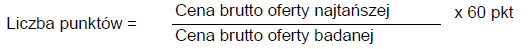 2) Doświadczenie osób uczestniczących w realizacji zamówienia – max 40. pkt.Zamawiający przyzna Wykonawcy liczbę punktów w zależności od liczby usług polegających na opracowaniu (przygotowaniu merytorycznym) kalendarza wieloplanszowego lub trójdzielnego lub jednodzielnego lub plakatowego wykonanych przez osobę, którą Wykonawca skieruje do realizacji zamówienia, zgodnie 
z poniższym podziałem:2 usługi - 0 pkt.3 usługi - 20 pkt.4 usługi i więcej - 40 pkt.Usługi muszą być wykonane w okresie ostatnich trzech lat przed upływem terminu składania ofert, 
a jeżeli okres prowadzenia działalności jest krótszy – w tym okresie.Ocena punktowa oferty jest sumą oceny oferty  z kryterium  I i II. Ocenę obliczamy i podajemy z dokładnością do dwóch miejsc po przecinku.
3.  Zamawiający jako najkorzystniejszą wybierze ofertę, która uzyska największą liczbę punktów w ocenie punktowej.
4. W przypadku, gdy Zamawiający nie może dokonać wyboru oferty najkorzystniejszej ze względu na to, że zostały złożone oferty o takiej samej cenie, wówczas Zamawiający wezwie Wykonawców, którzy złożyli te oferty, do złożenia (w terminie określonym przez Zamawiającego) ofert dodatkowych. Wykonawcy, składając oferty dodatkowe, nie mogą zaoferować cen wyższych niż zaoferowane w złożonych ofertach.#529

5. Realizacja zamówienia zostanie powierzona Wykonawcy, którego oferta uzyska najwyższą ilość punktów.
6. Zamawiający nie przewiduje przeprowadzenia aukcji elektronicznej w celu wyboru najkorzystniejszej spośród ofert uznanych za ważne.
7. Zamawiający zgodnie z art. 24aa Ustawy Pzp przewiduje możliwość dokonania, w pierwszej kolejności, oceny ofert a następnie zbada czy Wykonawca, którego oferta została oceniona jako najkorzystniejsza, nie podlega wykluczeniu oraz spełnia warunki udziału w postępowaniu.
8. Za ofertę najkorzystniejszą zostanie uznana oferta, która spełnia wszystkie wymagania Zamawiającego oraz uzyska największą liczbę punktów spośród ofert niepodlegających odrzuceniu.ROZDZIAŁ XVIII. INFORMACJE O FORMALNOŚCIACH,  JAKIE POWINNY BYĆ DOPEŁNIONE PO WYBORZE OFERTY W CELU ZAWARCIA UMOWY W SPRAWIE ZAMÓWIENIA PUBLICZNEGOZamawiający informuje niezwłocznie wszystkich wykonawców o:wyborze najkorzystniejszej oferty, podając nazwę albo imię i nazwisko, siedzibę albo miejsce zamieszkania i adres, jeżeli jest miejscem wykonywania działalności wykonawcy, którego ofertę wybrano, oraz nazwy albo imiona i nazwiska , siedziby albo miejsca zamieszkania i adresy, jeżeli są miejscami wykonywania działalności wykonawców, którzy złożyli oferty, a także punktację przyznaną ofertom w każdym kryterium oceny ofert i łączną punktację.wykonawcach, którzy zostali wykluczeni,wykonawcach, których oferty zostały odrzucone, powodach odrzucenia oferty, a w przypadkach, o których mowa w art. 89 ust. 4 i 5, braku równoważności lub braku spełniania wymagań dotyczących wydajności lub funkcjonalności,unieważnieniu postępowania.Zamawiający udostępnia powyższe informacje na stronie Biuletynu Informacji Publicznej Urzędu Gminy Zamość pod adresem: http://ugzamosc.bip.lubelskie.pl.O miejscu i terminie zawarcia umowy Wykonawca, którego oferta została wybrana zostanie poinformowany odrębnym zawiadomieniem.Umowa zostanie zawarta na ogólnych warunkach określonych w projekcie umowy, który stanowi załącznik nr 12 do SIWZ. Przed podpisaniem umowy Wykonawca zobowiązany jest do wniesienia zabezpieczenia należytego wykonania umowy.Przed podpisaniem umowy Wykonawca zobowiązany jest złożyć do zamawiającego kosztorys szczegółowy.Przed podpisaniem umowy Wykonawca zobowiązany jest do dostarczenia zamawiającemu dokumentów potwierdzających wymagane uprawnienia osób, które będą uczestniczyć w wykonywaniu zamówienia. Przed podpisaniem umowy Wykonawca zobowiązany jest do dostarczenia zamawiającemu dokumentów potwierdzających wykazane doświadczenie osób wyznaczonych do realizacji zamówienia. Na potwierdzenie tych informacji Wykonawca zobowiązany jest dostarczyć przed podpisaniem umowy kopie pierwszej i ostatniej strony dzienników budów lub inne dokumenty/poświadczenia ,dokumentujące posiadane doświadczenie. Zamawiający zawiera umowę w sprawie zamówienia publicznego w terminie nie krótszym niż 5 dni od dnia przesłania zawiadomienia o wyborze najkorzystniejszej oferty, jeżeli zawiadomienie to zostało przesłane przy użyciu środków komunikacji elektronicznej, albo 10 dni – jeżeli zostało przesłane w inny sposób . Zamawiający może zawrzeć umowę w sprawie zamówienia publicznego przed upływem terminów, o których mowa w pkt. 7, jeżeli złożono tylko jedną ofertę. W przypadku podmiotów występujących wspólnie, przed dniem zawarcia umowy w sprawie zamówienia publicznego, dostarczona będzie Zamawiającemu umowa regulująca zasady współpracy uczestników postępowania.W przypadku jeżeli Wykonawca, którego oferta została wybrana jest osobą fizyczną nie prowadzącą działalności gospodarczej, zapisy umowy w sprawie zamówienia publicznego zostaną dostosowane dla takiej osoby. Jeżeli Wykonawca, którego oferta została wybrana, uchy la się od zawarcia umowy w sprawie zamówienia publicznego lub nie wnosi wymaganego zabezpieczenia należytego wykonania umowy, zamawiający może wybrać ofertę najkorzystniejszą spośród pozostałych ofert bez przeprowadzania ich ponownego badania i oceny, chyba że zachodzą przesłanki unieważnienia postępowania, o których mowa w art. 93 ust.1 ustawy Pzp.ROZDZIAŁ XIX. 
ZABEZPIECZENIE NALEŻYTEGO WYKONANIA UMOWY
Zamawiający nie wymaga wniesienia Zabezpieczenia należytego wykonania umowy.ROZDZIAŁ XX.  
ZMIANA UMOWY - ISTOTNE DLA STRON POSTANOWIENIA, KTÓRE ZOSTANĄ WPROWADZONE DO TREŚCI ZAWIERANEJ UMOWYZamawiający, zgodnie z art. 144 ust. 1 ustawy Prawo zamówień publicznych przewiduje możliwość zmiany umowy w sprawie udzielenia zamówienia publicznego.Zamawiający przewiduje możliwość wprowadzenia zmian do umowy na etapie realizacji prac, w szczególności jeżeli wystąpią następujące przesłanki:zmiany terminu (przedłużenia lub skrócenia) realizacji umowy i zmiany terminu płatności – w przypadku zmiany terminu realizacji zadań w ramach projektu,wystąpienia siły wyższej, to znaczy niezależnego od stron losowego zdarzenia zewnętrznego, które było niemożliwe do przewidzenia w momencie zawarcia umowy i któremu nie można było zapobiec mimo dochowania należytej staranności. „Siła wyższa” oznacza w niniejszej umowie takie działania jak: wojna, atak terrorystyczny, stan klęski żywiołowej, zamieszki, strajki, pożar, trzęsienie ziemi, pioruny, powodzie, wybuchy i tym podobne zdarzenia, na które Strony nie mają wpływu, lecz które utrudniają lub uniemożliwiają całkowicie lub częściowo realizację zadania, zmieniają w sposób istotny warunki jego realizacji i których nie da się uniknąć, nawet przy zastosowaniu maksymalnej staranności – zmiana zakresu usługi i terminu w zakresie ściśle związanym z występującymi przeszkodami.W przypadku stwierdzenia, że okoliczności związane z wystąpieniem COVID- 19 mają wpływ na termin, ilość płatności lub/i należyte wykonanie przedmiotu umowy  W razie wystąpienia siły wyższej Strony mogą rozwiązać umowę bez stosowania kar i odszkodowań w niej przewidzianych. zmiany obowiązującej stawki VAT – zmiana wysokości wynagrodzenia,zmiany sposobu rozliczenia umowy, dokonywania płatności na rzecz Wykonawcy lub wszelkich innych zmian wynikających ze zmian zawartej przez Zamawiającego umowy
o dofinansowanie projektu lub wytycznych dotyczących realizacji projektu – zmiana ilości płatności, terminów płatności,rezygnacja przez Zamawiającego z realizacji części przedmiotu umowy – zmiana wysokości wynagrodzenia, terminu wykonania przedmiotu umowy,zmiany zasad podlegania ubezpieczeniom społecznym lub ubezpieczeniu zdrowotnemu lub wysokości stawki składki na ubezpieczenie społeczne i zdrowotne, jeżeli zmiany te będą miały wpływ na koszty wykonywania zamówienia przez Wykonawcę – zmiana wysokości wynagrodzenia,jeżeli nastąpi zmiana powszechnie obowiązujących przepisów prawa w zakresie mającym wpływ na realizację przedmiotu zamówienia lub świadczenia jednej lub obu Stron – zmiana zakresu świadczenia, terminów realizacji umowy, płatności w zakresie ściśle związanym ze zmianami przepisów prawa,wystąpią okoliczności, których strony nie mogły przewidzieć w chwili zawarcia umowy pomimo zachowania należytej staranności, które uniemożliwiają wykonanie przedmiotu umowy w terminie przewidzianym w umowie – zmiana terminu wykonania umowy, zmiana ilości i terminu płatności, zmiany osób wskazanych w ofercie jako potencjał osobowy Wykonawcy,zmiany osób wskazanych w ofercie jako potencjał osobowy Wykonawcy,w przypadku zmiany albo rezygnacji z podwykonawcy, na którego zasoby wykonawca powoływał się, na zasadach określonych w art. 22a ust. 1 ustawy – Prawo zamówień publicznych, w celu wykazania spełniania warunków udziału w postępowaniu, o których mowa w art. 22 ust. 1 ustawy – Prawo zamówień publicznych, z zastrzeżeniem ust. 3. W takim przypadku Wykonawca jest obowiązany wykazać Zamawiającemu, iż proponowany inny podwykonawca lub Wykonawca samodzielnie spełnia warunki udziału w postępowaniu, o których mowa w art. 22 ust. 1 ustawy – Prawo zamówień publicznych, w stopniu nie mniejszym niż wymagany w trakcie postępowania o udzielenie zamówienia, poprzez przedstawienie w tym celu odpowiednich dokumentów, potwierdzających spełnianie warunków udziału w postępowaniu.3. Przesunięcie terminu będzie musiało być szczegółowo uzasadnione przez Wykonawcę i może zostać zaakceptowane przez Zamawiającego. Wystąpienie przypadków wskazanych w ust. 2 nie obliguje do zmian umowy i nie powoduje roszczenia po którejkolwiek ze stron do zmiany umowy.4. Zamawiający na podstawie art. 142 ust. 5 Pzp dopuszcza zmianę wysokości wynagrodzenia należnego Wykonawcy za realizację umowy, w trakcie obowiązywania Umowy w przypadku zmiany:stawki podatku VAT, minimalnego wynagrodzenia za pracę albo wysokości minimalnej stawki godzinowej ustalonej na podstawie przepisów ustawy z dnia 10 października 2002 r. o minimalnym wynagrodzeniu za pracę,zasad podlegania ubezpieczeniom społecznym lub ubezpieczeniu zdrowotnemu lub wysokości stawki składki na ubezpieczenie społeczne i zdrowotne,	- jeżeli zmiany te będą miały wpływ na koszty wykonywania zamówienia przez Wykonawcę, o wartość wzrostu tych kosztów.d) w przypadku stwierdzenia, że okoliczności związane z wystąpieniem COVID-19 mają wpływ na termin, ilość płatności lub/i należyte wykonanie przedmiotu umowy.Jeżeli Wykonawca uważa się za uprawnionego do przedłużenia terminu wykonania przedmiotu umowy na podstawie powyższych zapisów, zobowiązany jest do przekazania Zamawiającemu wniosku dotyczącego zmiany umowy wraz z opisem zdarzenia lub okoliczności stanowiących podstawę do żądania takiej zmiany. 
5. Wniosek o dokonanie zmiany umowy powinien zostać przekazany niezwłocznie, jednakże nie później niż w terminie do 14 dni od dnia, w którym Wykonawca dowiedział się lub powinien dowiedzieć się̨ o danym zdarzeniu lub okolicznościach. 6. Wykonawca zobowiązany jest do dostarczenia wraz z wnioskiem, o którym mowa w ust. 4, wszelkich innych dokumentów wymaganych umowa, w tym informacji uzasadniających żądanie zmiany umowy, stosownie do zdarzenia lub okoliczności stanowiących podstawę żądania zmiany. Brak uzasadnienia żądania zmiany umowy spowoduje odrzucenie takiego wniosku.7. Wykonawca zobowiązany jest do bieżącej dokumentacji koniecznej dla uzasadnienia żądania zmiany i przechowywania jej na terenie budowy lub w innym miejscu wskazanym przez inspektora nadzoru inwestorskiego. 8. W terminie do 14 dni od dnia otrzymania żądania zmiany, Zamawiający powiadomi Wykonawcę o akceptacji żądania zmiany umowy i terminie podpisania aneksu do umowy lub odpowiednio o braku akceptacji zmiany. 9. Wszelkie zmiany umowy są dokonywane przez umocowanych przedstawicieli Zamawiającego i Wykonawcy w formie pisemnej w drodze aneksu do umowy, pod rygorem nieważności. 10. W razie wątpliwości, przyjmuje się, że nie stanowią zmiany umowy następujące zmiany: danych związanych z obsługą administracyjno-organizacyjną umowy,danych teleadresowych,danych rejestrowych.ROZDZIAŁ XXI. 
OCHRONA DANYCH OSOBOWYCH
Zgodnie z art. 13 ust. 1 i 2 rozporządzenia Parlamentu Europejskiego i Rady (UE) 2016/679 z dnia 27 kwietnia 2016 r. w sprawie ochrony osób fizycznych w związku z przetwarzaniem danych osobowych i w sprawie swobodnego przepływu takich danych oraz uchylenia dyrektywy 95/46/WE (ogólne rozporządzenie o ochronie danych) (Dz. Urz. UE L 119 z 04.05.2016, str. 1), dalej „RODO”, Zamawiający informuje, że: Jest administratorem danych osobowych Wykonawcy oraz osób, których dane Wykonawca przekazał w niniejszym postępowaniu; Kontakt z Inspektorem Ochrony Danych Zamawiającego: atokarz@zamosc.org.pl, tel. 84 639-29-59 wew. 39.dane osobowe Wykonawcy przetwarzane będą na podstawie art. 6 ust. 1 lit. c RODO w celu związanym z postępowaniem o udzielenie niniejszego zamówienia publicznego prowadzonego w trybie przetargu nieograniczonego; odbiorcami danych osobowych Wykonawcy będą osoby lub podmioty, którym udostępniona zostanie dokumentacja postępowania w oparciu o art. 8 oraz art. 96 ust. 3 ustawy z dnia 29 stycznia 2004 r. – Prawo zamówień publicznych (t.j. Dz. U. z 2018 r. poz. 1986 z późn. zm.), dalej „ustawa Pzp”; dane osobowe Wykonawcy będą przechowywane, zgodnie z art. 97 ust. 1 ustawy Pzp, przez okres 4 lat od dnia zakończenia postępowania o udzielenie zamówienia, a jeżeli czas trwania umowy przekracza 4 lata, okres przechowywania obejmuje cały czas trwania umowy; obowiązek podania przez Wykonawcę danych osobowych bezpośrednio go dotyczących jest wymogiem ustawowym określonym w przepisach ustawy Pzp, związanym z udziałem w postępowaniu o udzielenie zamówienia publicznego; konsekwencje niepodania określonych danych wynikają z ustawy Pzp; w odniesieniu do danych osobowych Wykonawcy decyzje nie będą podejmowane w sposób zautomatyzowany, stosowanie do art. 22 RODO; Wykonawca posiada: − na podstawie art. 15 RODO prawo dostępu do danych osobowych dotyczących Wykonawcy; − na podstawie art. 16 RODO prawo do sprostowania danych osobowych, o ile ich zmiana nie skutkuje zmianą wyniku postępowania o udzielenie zamówienia publicznego ani zmianą postanowień umowy w zakresie niezgodnym z ustawą Pzp oraz nie narusza integralności protokołu oraz jego załączników; − na podstawie art. 18 RODO prawo żądania od administratora ograniczenia przetwarzania danych osobowych z zastrzeżeniem przypadków, o których mowa w art. 18 ust. 2 RODO; − prawo do wniesienia skargi do Prezesa Urzędu Ochrony Danych Osobowych, gdy Wykonawca uzna, że przetwarzanie jego danych osobowych dotyczących narusza przepisy RODO; Wykonawcy nie przysługuje: − w związku z art. 17 ust. 3 lit. b, d lub e RODO prawo do usunięcia danych osobowych; − prawo do przenoszenia danych osobowych, o którym mowa w art. 20 RODO; − na podstawie art. 21 RODO prawo sprzeciwu, wobec przetwarzania danych osobowych, gdyż podstawą prawną przetwarzania danych osobowych Wykonawcy jest art. 6 ust. 1 lit. c RODO.ROZDZIAŁ XXII. 
POUCZENIE O ŚRODKACH OCHRONY PRAWNEJ
W toku postępowania o udzielenie zamówienia przysługują środki ochrony prawnej  przewidziane  w przepisach Działu VI ustawy Pzp – odwołanie do Krajowej Izby Odwoławczej i skarga do sądu okręgowego wnoszone w sposób i w terminach określonych w ustawie Pzp. Środki ochrony prawnej określone w ww. przepisach przysługują wykonawcom, a także innemu podmiotowi, jeżeli ma lub miał interes w uzyskaniu danego zamówienia oraz poniósł lub może ponieść szkodę w wyniku naruszenia przez Zamawiającego przepisów ustawy Pzp.ROZDZIAŁ XXII. 
POSTANOWIENIA KOŃCOWE
1. W sprawach nieuregulowanych w niniejszej specyfikacji mają zastosowanie przepisy ustawy Prawo zamówień publicznych i przepisy Kodeksu Cywilnego.2. Integralną częścią niniejszej Specyfikacji Istotnych Warunków Zamówienia jest formularz oferty jako załącznik Nr 1 do SIWZ.Wykaz załączników:Załącznik nr 1 - Formularz ofertowy
Załącznik nr 3 -  Oświadczenie o spełnianiu warunków udziału w postępowaniu   zgodnie z art. 22 ustawy Prawo zamówień publicznych Załącznik nr 4  - Oświadczenie  o nie  podleganiu  wykluczeniu z postępowania o udzielenie zamówienia publicznego podstawie art. 24 ust. 1 i 2 ustawy Prawo zamówień  publicznych.Załącznik nr 5 – Wzór zobowiązania podmiotu trzeciego do udostępnienia zasobów na zasadach określonych w art. 22a PzpZałącznik nr 6 - Wykaz usług (wzór)Załącznik nr 8 – Wykaz osób (wzór)Załącznik nr 9 -  Oświadczenie dotyczące posiadanych uprawnieńZałącznik nr 10 – Informacja o zamiarze zlecenia robót podwykonawcomZałącznik nr 11 – Oświadczenie o przynależności lub braku przynależności do tej samej grupy kapitałowejProjekt umowyLpKryteria oceny ofertWAGA (%)1.Cena60,002.Doświadczenie osób uczestniczących w realizacji zamówienia40,00LpKryteria oceny ofertWAGA (%)1.Cena60,002.Doświadczenie osób uczestniczących w realizacji zamówienia40,00